Древняя СпартаДата: 07.02.2023Класс: 5 «Г»Цель урока: создать условия для ознакомления учащихся с общественным и государственным устройством Древней Спарты.Задачи:Образовательные: содействовать формированию представлений учащихся о возникновении Спартанского государства и его общественно-политическом устройстве.Развивающие: организовать деятельность учащихся по формированию умений работать с учебным пособием, картой, анализировать их, делать выводы.Воспитательные: способствовать развитию интереса к истории; привлечь внимание учащихся к становлению и развитию древних цивилизаций.Тип урока: комбинированный.Оснащение: учебное пособие, рабочая тетрадь, настенная карта, доска.Этап урокаДеятельность учителяДеятельность учащихсяОрганизационно-мотивационный этапУчитель приветствует учащихся.- Здравствуйте, ребята, мы с вами продолжаем путешествие по Древней Греции.  На чем мы отправимся в путь? На повозке, пешком или по морю? Почему?Но, для того, чтобы нам отплыть, необходимо узнать какой багаж знаний о древней Греции вы берете в путь.Приветствуют учителя, настраиваются на работу.Отвечают на вопросы учителя Проверка домашнего задания- Что самое главное в путешествии? Не заблудится и знать хорошо карту.1.Показать на карте Древнюю Грецию.2. Назвать и показать моря омывающие берега Греции.3. Показать и назвать части на которые делится Греция:-Северную Греция;-Среднюю Грецию;-Южную Грецию.4. Показать на карте самый большой остров Древней Греции.5. Что такое колонизация?6. Что такое колония?7. Назовите основные причины колонизации.8. Что с собой обязательно брали колонисты и почему?9. Что такое метрополия?10. Кого греки называли варварами?Некоторые учащиеся выходят к карте, показывают географические объекты, отвечают на вопросы учителяЦелеполагание- Ребята, скажите, кто-нибудь слышал что-либо о Спарте? Какие у вас возникают ассоциации со словом Спарта.  Давайте в наших тетрадях запишем дату и тему урока «Древняя Спарта». А теперь скажите, что нам нужно узнать на уроке? Учитель корректирует ответы учащихся. (Познакомиться с общественным и государственным устройством Спарты, особенностями полиса)Учащиеся называют ассоциации, которые у них возникают со словом Спарта; записывают тему урока в тетради.Формулируют цель, которой необходимо достигнуть при изучении новой темыПредполагаемые цели: Когда возникло государство, кто в нем проживал, особенности культурыАктуализация учебных знанийУчитель предлагает учащимся повторить основные понятия:1.	Полис2.	Граждане3.	Метеки4.	Демос5.	Аристократы6.	Акрополь7.	Агора8.	Колония9.	Метрополия10.ВарварыУчащиеся отвечают на вопросы учителяИзучение новой темыС чего мы всегда начинаем изучение нового государства?Все верно, молодцы. Начнем м ы с вами с географического положения Древней Спарты.Спартанское государство возникло на юге Пелопоннесского полуострова в плодородной долине с красивым названием Лаконика. В ХІ в. до н. э. местных жителей – греков-ахейцев поработили племена греков-дорийцев. Победителей было намного меньше, чем покоренных. Поэтому все они поселились в одном месте, на реке Эврот. В Х в. до н. э. здесь возникла Спарта – несколько отдельных поселений, без укреплений и оборонительных стен. С этого времени завоеватели стали называть себя спартиатами. Спартанцы (спартиаты) окутали своё государство покровом тайны, не разрешая ни чужеземцам приезжать к ним, ни своим гражданам покидать рубежи общины. Спарта походила на военный лагерь, это был хмурый и неприветливый город. Здесь не было ни шумного рынка, ни театра, ни каменных статуй, ни храмов. На улицах отряды марширующих воинов, так как основой войска была пехота, не знавшая, что такое усталость и отступление. Спартанцы гордились, что их город, единственный в Элладе, не имел стен. Как вы думаете почему? Учитель обращает внимание учащихся на схему «Органы власти в Спарте» на с.25 учебного пособия. По ходу рассмотрения схемы учитель раскрывает политическое устройство Древней Спарты. Учитель подводит итог. Таким образом, государственный строй в Спарте был не демократическим, а олигархическим (от греческого слова "олигой" - немногие).Найдите в словаре на с.133 определение понятия «олигархия», запишите его в тетради.Учащиеся отвечают, что необходимо познакомиться с положением государства на карте, природными особенностями, населением, проживающим на территории государства и его занятиями, государственной властью, образом жизни и культуройУчащиеся записывают в тетради: в X в. до н. э. в плодородной долине Лаконика возникла Спарта; спартиаты – жители СпартыУчащиеся отвечают на вопрос учителя (никто не осмелился напасть на полис)Учащиеся рассматривают схему в учебном пособииУчащиеся ищут понятие «олигархия» в словаре на с.133, зачитывают его, списывают в терадиФизкультминутка Учитель просит учащихся встать около парты. Учитель называет имена или исторические факта, если то, что он называет относится к Греции, учащиеся встают на носочки и поднимают руки вверх, если не относится – то приседают и хлопают в ладоши. Гомер, Рамзес, сфинкс, Одиссей, Пирамида, Хамураппи, олигархия, каста, шахматы, буддизм, илот, колонизация, иудаизм, Совет старейшин. Молодцы! Присаживайтесь.Выполняют заданияПродолжение изучения новой темыПри рассмотрении третьего пункта плана «Спартанцы и илоты» учитель создает условия для самостоятельной работы учащихся с текстом учебного пособия, дает задание классу прочитать текст параграфа и ответить устно на вопросы:1. Какими права и обязанностями обладали спартиаты?2. Кого называли илотами?3. Какие обязанности существовали у илотов? 4. Как обращались с илотами спартиаты? 5. Кто такие периэки, какого было их положение в обществе?После ответов учащихся учитель организует работу с иллюстрацией на с.26 учебного пособия.Давайте посмотрим, как выглядел спартанский воин. Обратите внимание, что в его одежде превалировал красный цвет. Как вы думаете почему? спартанцы носили во время войны красную одежду.В начале урока я у вас спросила о том, почему Спарта не была обнесена стеной. Так вот, спартиаты считали, что лучшей защитой полиса являются его воины. Воспитание детей в Спарте было суровым. К войне готовили юношей с 7 до 20 лет. Здесь каждый новорожденный мальчик осматривался строгими судьями, которые решали, станет младенец воином или нет. Мальчиков, которые, по мнению судей, воинами стать не могли, ожидала смерть. Как вы считаете, каким образом судьи решали станет младенец воином или нет?Когда юношам исполнялось 20 лет, они сдавали экзамен по единственному предмету – порке. Главное здесь требование – не кричать.Учитель предлагает подробнее познакомится с воспитанием будущих воинов (комментированное чтение пункта 4 на с.26). Что означает фраза «со щитом ли на щите»?Учитель зачитывает легенду.Узнав о том, что их сыновья убиты в бою, спартанки тут же шли на поле сражения. Они осматривали, с какой стороны тела были ранены павшие воины, а дальше поступали по-разному. В одних случаях женщины, преисполненные не только печали, но и гордости, держались с большим достоинством: они хоронили своих сыновей с почетом, в гробницах предков; в других случаях спартанки, рыдая от стыда спешили покинуть поле сражения, предоставляя хоронить мертвых воинов в общей могиле.Чем вы можете объяснить столь разное поведение спартанских женщин в отношении погибших сыновей?Молодцы, ребята!Учащиеся самостоятельно работают с текстом учебного пособия, ищут ответы на вопросы учителя1.свободные граждане, которые всю жизнь посвящали военному делу2. Илоты – земледельцы-рабы3. Вся земля в Лаконике была поделена между спартанцами на равные участки. На этих наделах жили и работали илоты, они отдавали спартанцам большую часть выращенного урожая4.спартиат мог безнаказанно убить илота; убивали сильнейших из илотов, чтобы сломить их волю к сопротивлению5.переселенцы и их потомки, которые занимались ремеслом и торговлей; не имели гражданских прав жителей полисаУчащиеся высказывают свои предположения, почему спартанские воины носили одежду красного цвета (Красный цвет, прежде всего, ассоциируется с кровью и огнем)Учащиеся отвечают на вопрос учителя (Если ребенок слаб или болен, значит воином он не станет)Один из учащихся зачитывает пункт 4. Учащиеся отвечают на вопрос учителяУчащиеся отвечают на вопрос учителя (раны, нанесенные в спину, указывали на то, что воин струсил и пытался убежать от врагов; раны, нанесенные в грудь, доказывали мужество бойца, достойно встретившего смерть)2Закрепление изученного материалаУчитель предлагает учащимся составить кроссворд, ключевым словом которого будет слово «Спарта».Учащиеся на доске составляют кроссворд.Примерный вариантРефлексияУчитель предлагает учащимся оценить факт достижения цели урока:1. Познакомились ли мы с общественным и государственным устройством Спарты? Учитель предлагает произвести самооценку работы на уроке. На партах заранее лежат «Смайлики», учащимся необходимо выбрать наиболее подходящий их деятельности на уроке.Самооценка: как я усвоил материал: - получил прочные знания, усвоил весь материал, работал активно;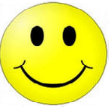 - усвоил материал, но есть над чем еще поработать;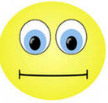 - усвоил материал частично, многие вопросы еще требуют дополнительной работы.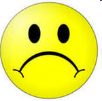 Вот посмотрите, какая картинка у нас получилась – позитивная, из нее следует, что большинство ребят усвоили материал. Учащиеся отвечают на вопрос учителя о достижении цели на урокеУчащиеся выбирают смайлики в зависимости от того, как они работали на уроке и как усвоили знания, полученные на урокеИнформация о домашнем заданииОбъясняет домашнее задание§ 6.Дополнительное задание: вопрос 5 после параграфа.Записывают домашнее заданиеКонтрольно-оценочный этапВыставляет учащимся отметки за работу на уроке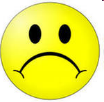 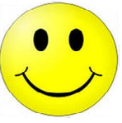 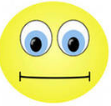 